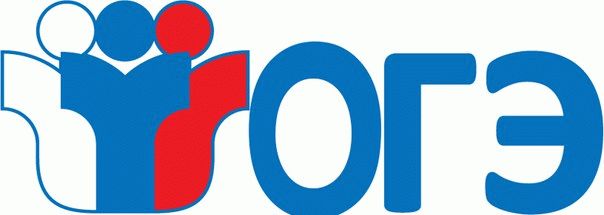                            Результаты сдачи ОГЭ                              2016 - 2017 учебный годАттестаты с отличием -  9                            Результаты сдачи ОГЭ  2017 - 2018 учебный годАттестаты с отличием -    11                      Результаты сдачи ОГЭ  2018 - 2019 учебный годАттестаты с отличием - 14Аттестат об основном общем образовании не получил (-а) - 1 Предметы20172017201720172017ПредметыКол-во уч-ся"5""4""3""2"Русский язык1515466310Литература62220Английский язык2111451История2007130Обществознание 120758550Математика 1511096450Информатика64020География35317150Биология38112250Физика2111190Химия2310940Предметы20182018201820182018ПредметыКол-во уч-ся"5""4""3""2"Русский язык1426550270Литература52300Английский язык2231540История91710Обществознание 82736390Математика 14224104140Информатика2118120География46131140Биология24212100Физика141850Химия38102440Предметы20192019201920192019ПредметыКол-во уч-ся"5""4""3""2"Русский язык1557556240Литература00000Английский язык2412930История55000Обществознание 891153250Математика 15531114100Информатика4042970География60625290Биология3652551Физика1811430Химия3017931